1. PRESENTACIÓN DEL CURSO O MATERIA* H.T: Horas Teóricas* H.P: Horas Prácticas* H.T.I: Horas de Trabajo Independiente* H.A.D: Horas de asesoría del docente* H.A.P: Horas de asesoría in situ (Prácticas, comunidad)2. CONTEXTUALIZACIÓN DEL CURSO O MATERIA (describa, justifique y problematice la materia).La práctica empresarial constituye un espacio de articulación entre el mundo laboral y la formación recibida en el programa a través del vínculo con el sector empresarial en los campos de desempeño en donde se requiera el aporte de los futuros profesionales en comercio internacional. De ahí la importancia de prepararlos en el proceso de vinculación con la empresa donde la van a desarrollar, que a su vez les servirá como parte de su formación integral.El estudiante vivirá la realidad profesional orientado por el Docente de práctica y el supervisor de la empresa. Además, el seguimiento y evaluación permanente se debe monitorear el proceso general de la práctica.  Al tratarse de un período formativo práctico, el estudiante aplicará los conocimientos adquiridos durante el estudio de las materias cursadas, a la vez que desarrollará las habilidades necesarias para el ejercicio de las actividades de la profesión. El procedimiento para la realización de la práctica profesional se guía por el reglamento interno del programa y de las normativas propias de la Universidad Francisco Paula Santander. 3. 3. OBJETIVOS GENERAL Y ESPECÍFICOS DEL CURSO O MATERIAObjetivo GeneralPromover habilidades prácticas para que el estudiante se pueda incorporar al mundo empresarial con una mayor experiencia. con el propósito de cualificar, tanto la capacidad de la Academia como la de los diversos actores de la organización, para abordar problemáticas del campo profesional.Objetivos EspecíficosOfrecer oportunidades de desempeño que permitan a los practicantes desarrollar y promocionar sus capacidades y disposiciones para actuar en de medio ocupacional y profesional del comercio internacional. Brindar a los practicantes espacios empresariales e institucionales concretos para experimentar el campo profesional del comercio internacional. Contribuir a definir y legitimar la función de la profesión, ampliando y delineando la cultura ocupacional del profesional en comercio internacional.Orientar al practicante para que obtenga habilidades para el desarrollo de tareas multidisciplinarias, dentro de las disponibilidades de tiempo y recursos existentes en la empresa, desarrollando la aptitud para el planeamiento, la organización la conducción y control de las acciones puestas bajo su responsabilidad tanto en la empresa como las responsabilidades académicas impuestas.4. ENFOQUE PEDAGÓGICO Y METODOLOGÍA (Acorde con el enfoque crítico-dialógico)De acuerdo, con las directrices pedagógicas trazadas por la Universidad Francisco de Paula Santander, las metodologías de trabajo están centradas en el estudiante, propiciando la creación y apropiación de conocimientos de parte de ellos con la asesoría, orientación y acompañamiento del profesor. Se trata de orientar el trabajo en las clases y por fuera de ellas con la investigación formativa, dinamizada desde el trabajo del docente. Este se constituye en un acompañante y provocador del interés y de los procesos cognitivos de los estudiantes mediante estrategias de trabajo individual o colectivo. La materia será teórico - práctica, con la discusión de casos, trabajos en grupo y elaboración de proyectos y planteamiento de propuesta, alrededor de los temas tratados por el facilitador. La estrategia de enseñanza se imparte permitiendo la participación activa del estudiante, en el cual se tendrá como componente preferente la simulación del desarrollo de la práctica, desde el proceso de selección de personal hasta el diligenciamiento de formatos y sustentación de la misma, para este propósito se realizarán las siguientes actividades.1.- Orientación del docente.2.- Simulación práctica supervisada con las visitas empresariales.3.- Investigación formativa.4.- Lecturas de artículos recomendados.5.- Trabajo autónomo del estudiante 6.- Sustentaciones de los practicantes.Apoyos Didácticos:Se combinará la exposición de ejes temáticos, con lecturas, talleres, ejercicios prácticos, videos, trabajos de investigación y demás actividades pedagógicas planeadas, tanto para el trabajo académico presencial del estudiante como para el trabajo académico autónomo.Se emplearán medios educativos audiovisuales tales como vídeo beam, CD, audio, videos, Plataforma Plad, Internet y, en general, el uso de bibliotecas físicas y virtuales.5. CONTENIDOS BÁSICOS (Título y objetivos de la unidad)Enuncie el título de cada una de las unidades con su correspondiente objetivo de aprendizaje.6. METAS O EXPECTATIVAS DE LA MATERIACon la asignatura de finanzas internacionales se proyecta por meta o expectativa los siguientes productos: La construcción de un ensayo La realización de un artículo de reflexión7.  ENFOQUE EVALUATIVO Y ESTRATEGIAS DE EVALUACIÓN DEL CURSOLa evaluación es un proceso continuo orientado al aprendizaje significativo de los estudiantes, por lo tanto, comprende tres momentos:Evaluación diagnóstica: el proceso evaluativo parte de los saberes previos del estudiante, por lo tanto, es necesario que se describa qué tipo de actividades de evaluación se van a realizar en el semestre.Evaluación formativa: el proceso evaluativo será de carácter permanente y se tendrán en cuenta todas las actividades en que participe de forma creativa el estudiante. Se deben valorar especialmente las actividades de aprendizaje autónomo (3ª nota).Evaluación sumativa: de acuerdo con el Estatuto Estudiantil se realizarán tres cortes parciales con un valor del 70%: Primer previo: PracticoSegundo previo: PracticoTercera nota: Consultoría e informe técnico o reflexión de la practicaExamen final: Informe final y evaluación final del proceso general de la práctica profesional por parte de la empresa y la institución.30%.10. RECURSOS BIBLIOGRÁFICOS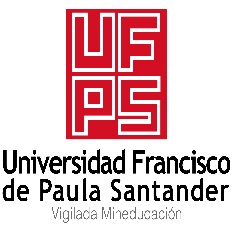 UNIVERSIDAD FRANCISCO DE PAULA SANTANDERFACULTAD CIENCIAS EMPRESARIALESPROGRAMA ACADÉMICO: COMERCIO INTERNACIONALMICROCURRÍCULOF01UNIVERSIDAD FRANCISCO DE PAULA SANTANDERFACULTAD CIENCIAS EMPRESARIALESPROGRAMA ACADÉMICO: COMERCIO INTERNACIONALMICROCURRÍCULOFecha:26/02/2019Formato de MicrocurrículoPágina: Nombre de la materiaPráctica ProfesionalPráctica ProfesionalPráctica ProfesionalPráctica ProfesionalPráctica ProfesionalPráctica ProfesionalPráctica ProfesionalPráctica ProfesionalPráctica ProfesionalPráctica ProfesionalPráctica ProfesionalPráctica ProfesionalCódigo de la materia1260901126090112609011260901Semestre de la materiaSemestre de la materiaSemestre de la materiaSemestre de la materiaSemestre de la materiaOctavoOctavoOctavoÁrea de formaciónÁrea de BásicasÁrea de BásicasÁrea aplicadaÁrea aplicadaÁrea aplicadaÁrea aplicadaÁrea profesionalÁrea profesionalÁrea profesionalÁrea profesionalÁrea de formación socio-humanistaÁrea de formación socio-humanistaTipo de asignaturaObligatoria:                              Obligatoria:                              Obligatoria:                              Obligatoria:                              Obligatoria:                              ElectivaElectivaElectivaElectivaElectivaElectivaElectivaPrerrequisitosAdministración financieraLogística internacionalMercados y negocios  internacionalAdministración financieraLogística internacionalMercados y negocios  internacionalAdministración financieraLogística internacionalMercados y negocios  internacionalAdministración financieraLogística internacionalMercados y negocios  internacionalAdministración financieraLogística internacionalMercados y negocios  internacionalAdministración financieraLogística internacionalMercados y negocios  internacionalAdministración financieraLogística internacionalMercados y negocios  internacionalAdministración financieraLogística internacionalMercados y negocios  internacionalAdministración financieraLogística internacionalMercados y negocios  internacionalAdministración financieraLogística internacionalMercados y negocios  internacionalAdministración financieraLogística internacionalMercados y negocios  internacionalAdministración financieraLogística internacionalMercados y negocios  internacionalCréditos académicos: 10H.T.2H.P.20H.P.20H.T.I. 20H.T.I. 20H.T.I. 20H.T.I. 20H.T.I. 20H.A.D.10H.A.D.10H.A.D.10H.A.P.2Total de horas:320Total horas semanales: 20Total horas semanales: 20Total horas semanales: 20Total horas semanales: 20Total horas semanales: 20Total horas semanales: 20Total horas semanales: 20Total horas semestre: 320Total horas semestre: 320Total horas semestre: 320Total horas semestre: 320Total horas semestre: 320ProfesorLissette MaldonadoLissette MaldonadoLissette MaldonadoLissette MaldonadoLissette MaldonadoLissette MaldonadoLissette MaldonadoE-mail:lissettegabrielamn@ufps.edu.coE-mail:lissettegabrielamn@ufps.edu.coE-mail:lissettegabrielamn@ufps.edu.coE-mail:lissettegabrielamn@ufps.edu.coE-mail:lissettegabrielamn@ufps.edu.coNº de la unidadTítulo de la UnidadTemasUnidad 1Alistamiento de Documentos de práctica ProfesionalHoja de Vida Ubicación de los practicantes Formato de carta de intención a la empresa.Gestión de Convenios de práctica. Gestión para la afiliación del ARL Socialización Microcurrículo y de plan de aulaSocialización del reglamento de prácticas y Formatos de prácticas.Reunión de Seguimiento y tutoría a la práctica Formato de Inscripción de la práctica.Unidad 2 Seguimiento a la práctica y revisión de primeros documentosEntrega del formato de aceptación de la práctica profesional.Entrega del acta de inicio y Compromiso Primera Visita de práctica profesional Diligenciamiento del acta de visita institucional.Socialización de los lineamientos para el primer informe.Unidad 3Formatos de práctica empresarialEntrega del primer informe para el primer parcial Reunión de Seguimiento y tutoría a la práctica Formato de seguimiento a los informes de práctica profesional.Revisión de los informes enviados.UNIDAD 4.Seguimiento a formatos y proceso de la prácticaReunión de Seguimiento y tutoría a la práctica Formato de seguimiento a los informes de práctica profesional.Unidad 5Evaluación del proceso de la práctica por visitas empresariales.Entrega del segundo informe de práctica empresarial Segunda Visita de práctica profesional Diligenciamiento del acta de visita institucional.Reunión de Seguimiento y tutoría a la práctica Unidad 6Valor agregado, consultoría o reflexión de la práctica profesionalReunión de Seguimiento y tutoría a la práctica Socialización para la elaboración del informe final.Formato de evaluación de la práctica por la empresa Formato de evaluación de la práctica por el estudianteFormato de certificación de la práctica profesionalActa de finalización de práctica profesional Unidad 7Revisión y entrega de todos los formatos y envíos en medio virtual de los informes para la sustentación final.Reunión de Seguimiento y tutoría a la práctica Socialización para la elaboración del informe final.Formato de evaluación de la práctica por la empresa Formato de evaluación de la práctica por el estudianteFormato de certificación de la práctica profesionalActa de finalización de práctica profesional Organización de la A-ZBIBLIOGRAFÍA BASICA (BB)BIBLIOGRAFÍA BASICA (BB)BIBLIOGRAFÍA BASICA (BB)BIBLIOGRAFÍA BASICA. LIBROS DE TEXTO. BIBLIOGRAFÍA BASICA. LIBROS DE TEXTO. BIBLIOGRAFÍA BASICA. LIBROS DE TEXTO. No.ASIGNATURA TOPOGRÁFICADATOS DEL TEXTO EXISTENTE EN LA BIBLIOTECA DE LA UNIVERSIDAD1658.15 G983eEconomía de la empresa : teoría y práctica de la gestión empresarialAutores: Gutengerg, Erich. Editor: Bilbao2658 G633Prácticas empresarialesGómez Cardona, William Dario.Editor: Bogotá: ecoe ediciones, 2012ISBN: 9786586487726.35R 658.04903 M963DNo. Ficha 5072Muñoz, Rubén Darío; Mora G. Luis Aníbal (2013) Diccionario de logística y negocios internacionales. 3a. ediciónBIBLIOGRAFÍA BASICA PUBLICACIONES SERIADASBIBLIOGRAFÍA BASICA PUBLICACIONES SERIADASBIBLIOGRAFÍA BASICA PUBLICACIONES SERIADASBIBLIOGRAFÍA BASICA PUBLICACIONES SERIADASNo.No.SIGNATURA TOPOGRÁFICADATOS DE LA PUBLICACIÓN SERIADA EXISTENTE EN LA BIBLIOTECA DE LA UNIVERSIDAD11658.401 I24IGOR ANSOFF, H. LA DIRECCION ESTRATEGICA EN LA PRACTICA EMPRESARIAL. BUENOS AIRES: IBEROAMERICANA. 1990. 3 ejemplares. 22658.8 P613APiedrahita Vélez, Amalia. AUTOMERCADEO: COMO VENDERSE Y MANTENERSE EN EL MERCADO DE TRABAJO MIENTRAS CONSIGUE EMPLEO / HOJA DE VIDA / ENTREVISTA DE TRABAJO. BOGOTA: UNIVERSIDAD SANTO TOMAS, 2006. 50 Pág. 2006. 5 ejemplares.33TBQ 370.73264 N716Necesidades basicas de la practica pre-profesional docente en la universidad francisco de paula santanderAutores: niño lizcano, rosalba;niño granados, hilda cecilia.44303.48 G953eLa estrategia del cambio: Guía práctica para las tendencias empresariales de hoyAutores Gilbreath, Robert D.Editor: Santafe de bogota, d.c. Mcgraw-hill ISBN: 9586000273.BIBLIOGRAFÍA BASICA SITIOS WEBBIBLIOGRAFÍA BASICA SITIOS WEBBIBLIOGRAFÍA BASICA SITIOS WEBBIBLIOGRAFÍA BASICA SITIOS WEB1http://noticias.universia.net.co/en-portada/noticia/2012/02/08/909885/claves-presentar-entrevista-trabajo-exito.htmlhttp://noticias.universia.net.co/en-portada/noticia/2012/02/08/909885/claves-presentar-entrevista-trabajo-exito.htmlhttp://noticias.universia.net.co/en-portada/noticia/2012/02/08/909885/claves-presentar-entrevista-trabajo-exito.html2http://www.mundonets.com/hoja-de-vida/http://www.mundonets.com/hoja-de-vida/http://www.mundonets.com/hoja-de-vida/3http://www.hoja-de-vida.co/http://www.hoja-de-vida.co/http://www.hoja-de-vida.co/4https://www.primerempleo.com/carta-presentacion/ejemplo-modelo-carta-presentacion.asphttps://www.primerempleo.com/carta-presentacion/ejemplo-modelo-carta-presentacion.asphttps://www.primerempleo.com/carta-presentacion/ejemplo-modelo-carta-presentacion.asp5https://www.assessment-training.com/es/tests-gratishttps://www.assessment-training.com/es/tests-gratishttps://www.assessment-training.com/es/tests-gratisBIBLIOGRAFÍA COMPLEMENTARIA
(Utilizada a través de lecturas posteriores para profundizar en los subtemas)BIBLIOGRAFÍA COMPLEMENTARIA
(Utilizada a través de lecturas posteriores para profundizar en los subtemas)BIBLIOGRAFÍA COMPLEMENTARIA
(Utilizada a través de lecturas posteriores para profundizar en los subtemas)BIBLIOGRAFÍA COMPLEMENTARIA LIBROS DE TEXTOBIBLIOGRAFÍA COMPLEMENTARIA LIBROS DE TEXTOBIBLIOGRAFÍA COMPLEMENTARIA LIBROS DE TEXTONo.ISBNINCLUIR LOS TEXTOS NO EXISTENTES EN LA BIBLIOTECA REQUERIDOS PARA EL DESARROLLO DE LA ASIGNATURA1 978-958-778-368-1 Casos de investigación - Una práctica empresarial. Autor: GARCíA FERRER, Gemma. Coedición: Alfaomega, ESIC 2978-84-676-6296-2PRUEBAS PSICOTECNICAS. CLAVIJO GAMERO ROCIO. Editorial: EDUFORMA.3978-84-234-2108-4TEST DE SELECCION DE PERSONAL, LOS. INTELIGENCIA-PERSONALIDAD. BERNIE, MARIE-MADELEINE - D´ABOVILLE, ARNAUD. Editorial: DEUSTO. 2003.Fecha de actualización: 28 de febrero de 2019Docente: Lissette Maldonado 